DEPARTMENT OF HOUSINGPROJECT SIGN – CDBG Funds8’-0”SIGN PANEL: ¾” MDO-EXT-APA PLYWOOD SUPPORTED WITH (2) 4X4 TREATED WOOD COLUMNS AND SECURED 4’ INTO GRADE.  TOP OF SIGN AT 8’-0” ABOVE GRADE.COLORS: ALL LETTERS AND SYMBOLS ARE TO BE ROYAL BLUE.  THE BACKGROUND WILL BE WHITE ENAMEL.  BACK OF PLYWOOD AND SUPPORT STRUCTURE SHALL BE PAINTED MATTE BLACK.TYPEFACE: HELVETICA MEDIUMLOCATION: SIGN MUST BE LOCATED TO BE CLEARLY VISIBLE TO THE PUBLIC.TIMING: INSTALL AT THE START OF CONSTRUCTION AND REMOVE AT CONSTRUCTION COMPLETION.STATE SEAL & LOGO: ATTACHED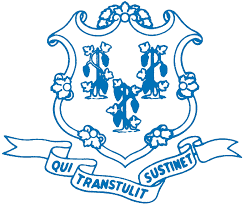 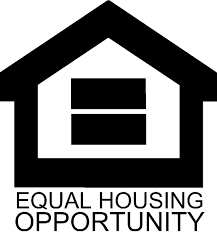 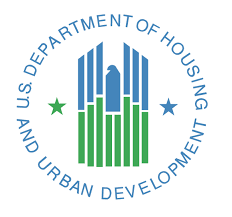 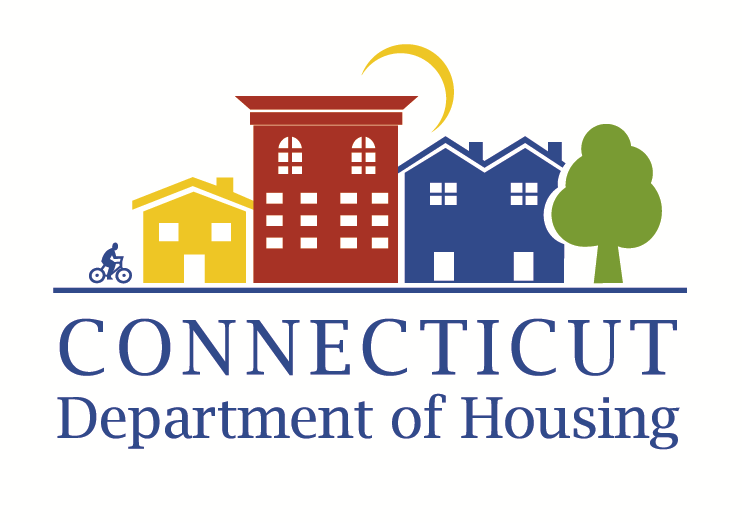 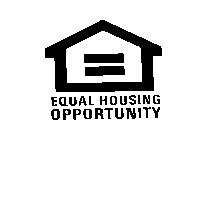 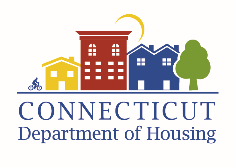                                               NAME OF THE PROJECT                                           NAME OF THE SPONSOR /DEVELOPERConstructed in cooperation with theSTATE OF CONNECTICUT__ (insert full name) __, GOVERNORDepartment of Housing__ (insert full name) ___, CommissionerU.S. Department of Housing and Urban Development (HUD)and theName of Town/CityName of Chief Elected Official and title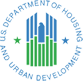 Name of Architect                                          Name of General Contractor                                                                                                        